Kim K Ngo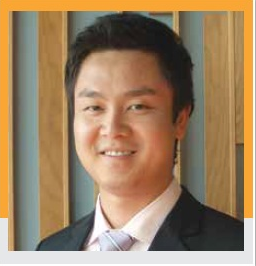 Age: 29Marital Status: In a relationship12 Cromer PlaceSt Johns Park NSW 2176AustraliaTelephone: +61477031367Email: kim.ngo@live.com.auProfileBanking and finance specialist working within the Australia financial system for nearly 10 years.Native Australian English speaker going through the New Zealand and Australian education system.Able to communicate effectively both written and verbally.Proficient with computers and technology in general.Experience with children.Lived abroad in USA for 6 months and Korea for 3 Months.Eager to experience new cultures.Education2008-2012	Swinburne University of TechnologyBachelor of Business	Majoring in Economics	Minor in Finance2008-2009	FINSIADiploma of Financial Services Financial Planning	EmploymentMarch 2008 – PresentBT Financial Group, Westpac Banking CorporationFinancial Consultant, BT Advice CentreSuperannuation, investment and insurance sales to new clientsTake customers through the insurance application processAssist current clients with existing policiesVetting and referring clients to the Westpac Financial Planning Network for financial advice$38,000 insurance premium written March.April 2004 – March 2008Suncorp-Metway LtdWage Audit Officer, Policy SupportProcess wage audit reportsLiaise with employers, auditors and WorkCover NSWProcess policy renewalsGeneral policy enquiries